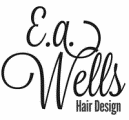      Employee ApplicationDate: ____________________       Position Desired: ___________________________Contact Information Name: _______________________________________________________________________		Last 				First 				MiddleAddress: ______________________________________________________________________		Street 						City	            State               ZipTelephone # __________________Cell # __________________Other #_________________Email Address: ________________________________________________________________Personal InformationDate Available to start: __________________________Are you available to work weekends?  □ Yes   □ No    Can you work evenings?  □Yes  □ NoCan you work overtime?  □Yes  □ NoAre you willing to volunteer for charity events during scheduled hours as well as time off? □Yes  □ NoHave you filled out an application here in the past? □Yes  □ NoWould coming in early or staying late present a problem for you? □Yes  □ NoSpecial requests: ______ Hours ______ Holidays ______ Insurance ______ Other Do you know any reason why you cannot perform the essential functions of the job for which you are applying, with or without reasonable accommodations? If yes, please explain ____________________________________________________________________________________________________________________________________________________________Have you been convicted of a felony within the last 7 years?  □Yes   □ No If yes, please explain _______________________________________________________________________ ______________________________________________________________________________ I would specifically like to know about:   □ Benefits   □ Vacation    □ Advancement   □ Other  How did you hear about our company? ______________________________________________________________________________ ______________________________________________________________________________ What interests you about working with E.A. Wells Hair Design? ______________________________________________________________________________ ______________________________________________________________________________ Name three strengths that you would bring to E.A. Wells Hair Design: ______________________________________________________________________________ ______________________________________________________________________________ Name three areas that you would like to improve upon _______________________________ ______________________________________________________________________________ ______________________________________________________________________________ What type of work environment do you thrive best in? _______________________________ ____________________________________________________________________________________________________________________________________________________________ Give an example of a time that you received good customer service and/or bad and how did you respond/resolve it? ______________________________________________________________________________ __________________________________________________________________________________________________________________________________________________________________________________________________________________________________________Are you currently employed? ________ If yes, where? ________________________________May we contact your current employer?       □Yes   □ No  Current employer’s contact information: ___________________________________________Briefly state why you desire to make a change in employment, if applicable: ________________________________________________________________________________________________________________________________________________________________________________________________________________________________________________________________________________________________________________________References:References  Name_______________________________ Telephone _____________________ Address ______________________________________________________________________ Relationship __________________________________________________________________ How long have you known this person? ___________________________________________ References  Name_______________________________ Telephone _____________________ Address ______________________________________________________________________ Relationship __________________________________________________________________ How long have you known this person? ___________________________________________ References  Name_______________________________ Telephone _____________________ Address ______________________________________________________________________ Relationship __________________________________________________________________ How long have you known this person? ___________________________________________  References  Name_______________________________ Telephone _____________________ Address ______________________________________________________________________ Relationship __________________________________________________________________ How long have you known this person? ___________________________________________ *Following the agreement, applicants are to submit this application in addition to an updated resume for consideration.  Certification and Agreement  Please read the following statements carefully before signing. If you have any questions regarding these conditions of employment, please ask them of the of the employment interviewer before signing.  A) This application will be given every consideration, but its receipt does not imply that I will be employed.  B) I understand that nothing contained in the application, or conveyed during any interview which may be granted or during my employment, if hired, is intended to create an employment contract between myself and E.A. Wells Hair Design. In addition, I understand and agree that if I am employed my employment is for no definite term or determinable period and may be terminated at any time, with or without prior notice, at the option of either myself or E.A. Wells Hair Design, and that no promises or representations contrary to the foregoing are binding on E.A. Wells Hair Design unless made in writing and signed by me and the owner, Melissa Flowers.  C) I hereby authorize E.A. Wells Hair Design to thoroughly review my references, work record, education, and other matters related to my suitability for employment and, further, authorize the references I have listed to disclose to E.A. Wells Hair Design any and all letters, reports and other information related to my work records, without giving prior notice of such disclosure. In addition, I hereby release E.A. Wells Hair Design, my former employers and all other persons, corporations, partnerships and associations from any and all claims, demands or liabilities arising out of or in any way related to such investigation or disclosure.  D) Should I be employed, I agree to read my Employee Handbook and sign an acknowledgement of receipt and understanding of the Employee Handbook. In addition, I will abide by E.A. Wells Hair Design policies and procedures during my employment, if hired. I fully understand that all information, whether written, spoken or otherwise communicated or obtained, and all files and records relating to the business E.A. Wells Hair Design or to anyone with whom E.A. Wells Hair Design has dealings, constitute privileged information and are to be treated in a strictly confidential manner. I fully understand and agree that should I be employed, I am not to, and will not at any time, communicate or reveal any business of E.A. Wells Hair Design or any such information, records, files, or the matters contained therein to unauthorized personnel within E.A. Wells Hair Design or to anyone outside E.A. Wells Hair Design. I also understand any violation of the foregoing may result in disciplinary action, including termination of employment.  E) I fully understand that E.A. Wells Hair Design employs only U.S. citizens and properly authorized aliens, and that should I become employed, federal law requires me to furnish to E.A. Wells Hair Design proof of my identity and employment authorization, and to sign a statement under penalty of perjury verifying my eligibility for employment as a citizen or national of the United States or an otherwise employable alien.  I CERTIFY THAT ALL STATEMENTS MADE BY ME ON THIS APPLICATION ARE TRUE AND COMPLETE TO THE BEST OF MY KNOWLEDGE AND BELIEF AND THAT I HAVE WITHHELD NOTHING THAT WOULD, IF DISCLOSED, AFFECT THIS APPLICATION UNFAVORABLY. I HEREBY ACKNOWLEDGE THAT I HAVE READ THE ABOVE CERTIFICATION AND AGREEMENT STATEMENTS AND UNDERSTAND THE SAME. I UNDERSTAND THAT ANY MISREPRESENTATION OR OMISSION OF FACT IN THIS APPLICATION OR THE HIRING PROCESS WILL BE CAUSE FOR REFUSAL OF EMPLOYMENT OR, IF EMPLOYED, TERMINATION FROM E.A. WELLS HAIR DESIGN.  Applicant Signature ___________________________________________ Date ____________